ПОСТАНОВЛЕНИЕ СОВЕТА МИНИСТРОВ РЕСПУБЛИКИ БЕЛАРУСЬ22 января 2009 г. № 70О мерах по реализации Закона Республики Беларусь «О Государственной границе Республики Беларусь»Изменения и дополнения:Постановление Совета Министров Республики Беларусь от 25 марта 2009 г. № 353 (Национальный реестр правовых актов Республики Беларусь, 2009 г., № 81, 5/29481) <C20900353>;Постановление Совета Министров Республики Беларусь от 31 мая 2012 г. № 507 (Национальный реестр правовых актов Республики Беларусь, 2012 г., № 64, 5/35778) <C21200507>;Постановление Совета Министров Республики Беларусь от 11 марта 2013 г. № 165 (Национальный правовой Интернет-портал Республики Беларусь, 14.03.2013, 5/36981) <C21300165>;Постановление Совета Министров Республики Беларусь от 22 октября 2014 г. № 999 (Национальный правовой Интернет-портал Республики Беларусь, 25.10.2014, 5/39609) <C21400999>;Постановление Совета Министров Республики Беларусь от 9 июля 2015 г. № 580 (Национальный правовой Интернет-портал Республики Беларусь, 16.07.2015, 5/40779) <C21500580>;Постановление Совета Министров Республики Беларусь от 31 декабря 2015 г. № 1130 (Национальный правовой Интернет-портал Республики Беларусь, 07.01.2016, 5/41529) <C21501130>;Постановление Совета Министров Республики Беларусь от 16 февраля 2017 г. № 143 (Национальный правовой Интернет-портал Республики Беларусь, 21.02.2017, 5/43372) <C21700143>;Постановление Совета Министров Республики Беларусь от 28 декабря 2017 г. № 1020 (Национальный правовой Интернет-портал Республики Беларусь, 04.01.2018, 5/44637) <C21701020>;Постановление Совета Министров Республики Беларусь от 28 декабря 2018 г. № 962 (Национальный правовой Интернет-портал Республики Беларусь, 04.01.2019, 5/46017) <C21800962>;Постановление Совета Министров Республики Беларусь от 12 апреля 2019 г. № 240 (Национальный правовой Интернет-портал Республики Беларусь, 17.04.2019, 5/46355) <C21900240>;Постановление Совета Министров Республики Беларусь от 30 сентября 2020 г. № 574 (Национальный правовой Интернет-портал Республики Беларусь, 02.10.2020, 5/48411) <C22000574>;Постановление Совета Министров Республики Беларусь от 14 июня 2021 г. № 326 (Национальный правовой Интернет-портал Республики Беларусь, 15.06.2021, 5/49146) <C22100326>;Постановление Совета Министров Республики Беларусь от 27 августа 2021 г. № 490 (Национальный правовой Интернет-портал Республики Беларусь, 01.09.2021, 5/49385) <C22100490>;Постановление Совета Министров Республики Беларусь от 25 марта 2022 г. № 175 (Национальный правовой Интернет-портал Республики Беларусь, 09.04.2022, 5/50110) <C22200175>;Постановление Совета Министров Республики Беларусь от 15 сентября 2022 г. № 607 (Национальный правовой Интернет-портал Республики Беларусь, 17.09.2022, 5/50695) <C22200607>В соответствии с Законом Республики Беларусь от 21 июля 2008 г. № 419-З «О Государственной границе Республики Беларусь», Законом Республики Беларусь от 28 октября 2008 г. № 433-З «Об основах административных процедур» Совет Министров Республики Беларусь ПОСТАНОВЛЯЕТ:1. Утвердить:1.1. Положение о порядке обозначения Государственной границы Республики Беларусь на местности (прилагается);1.2. Положение о режиме в пунктах пропуска через Государственную границу Республики Беларусь (прилагается);1.3. Положение о пограничных уполномоченных Республики Беларусь (прилагается);1.4. Положение о порядке пограничного режима на территории Республики Беларусь (прилагается);1.5. описание предупреждающего знака, обозначающего пределы пограничной полосы, и его изображение (прилагаются);1.6. описание предупреждающего знака, обозначающего пределы пограничной зоны, и его изображение (прилагаются);1.7. описание предупреждающего знака, обозначающего пределы пограничной полосы вне дорог, и его изображение (прилагаются);1.8. описание предупреждающего знака, обозначающего место въезда (входа) в пограничную полосу и выезда (выхода) из пограничной полосы, и форму его изображения (прилагаются).2. Внести изменения и дополнение в следующие постановления Совета Министров Республики Беларусь:2.1. в постановлении Совета Министров Республики Беларусь от 3 февраля 2006 г. № 145 «Об утверждении перечня мест и объектов, для въезда на территорию которых и пребывания на ней иностранным гражданам, лицам без гражданства необходимо специальное разрешение, а также организаций, уполномоченных выдавать такие разрешения» (Национальный реестр правовых актов Республики Беларусь, 2006 г., № 24, 5/17223; 2008 г., № 6, 5/26438; № 15, 5/26598):2.1.1. в пункте 2 слова «Государственному комитету пограничных войск, Комитету по проблемам последствий катастрофы на Чернобыльской АЭС при Совете Министров Республики Беларусь» заменить словами «Государственному пограничному комитету»;2.1.2. в перечне мест и объектов, для въезда на территорию которых и пребывания на ней иностранным гражданам, лицам без гражданства необходимо специальное разрешение, а также организаций, уполномоченных выдавать такие разрешения, утвержденном этим постановлением:пункт 1 изложить в следующей редакции:дополнить пункт 1 подстрочным примечанием следующего содержания:«______________________________*В соответствии с частью первой статьи 35 Закона Республики Беларусь «О Государственной границе Республики Беларусь» пункт 1 не распространяется на иностранных граждан и лиц без гражданства, постоянно проживающих в Республике Беларусь.»;пункты 4 и 8 изложить в следующей редакции:2.2. утратил силу.3. Признать утратившими силу:постановление Совета Министров Республики Беларусь от 9 июля 1993 г. № 447 «О мерах по обеспечению выполнения Закона Республики Беларусь «О Государственной границе Республики Беларусь» (СП Республики Беларусь, 1993 г., № 19, ст. 373);постановление Совета Министров Республики Беларусь от 5 ноября 1993 г. № 759 «О порядке обозначения Государственной границы Республики Беларусь» (СП Правительства Республики Беларусь, 1993 г., № 31, ст. 610);пункт 2 изменений, которые вносятся в решения Правительства Республики Беларусь, утвержденных постановлением Совета Министров Республики Беларусь от 5 сентября 1997 г. № 1180 «Об изменении и признании утратившими силу некоторых решений Правительства Республики Беларусь»;постановление Совета Министров Республики Беларусь от 12 августа 1999 г. № 1274 «О пограничных уполномоченных Республики Беларусь» (Национальный реестр правовых актов Республики Беларусь, 1999 г., № 65, 5/1478);постановление Совета Министров Республики Беларусь от 7 марта 2003 г. № 314 «Об утверждении Положения о режиме в пунктах пропуска через Государственную границу Республики Беларусь» (Национальный реестр правовых актов Республики Беларусь, 2003 г., № 31, 5/12110);подпункт 1.13 пункта 1 постановления Совета Министров Республики Беларусь от 1 сентября 2004 г. № 1056 «О внесении изменений и дополнений в некоторые постановления Совета Министров Республики Беларусь и признании утратившими силу отдельных постановлений Правительства Республики Беларусь» (Национальный реестр правовых актов Республики Беларусь, 2004 г., № 144, 5/14785);постановление Совета Министров Республики Беларусь от 29 марта 2006 г. № 420 «О назначении пограничных уполномоченных Республики Беларусь» (Национальный реестр правовых актов Республики Беларусь, 2006 г., № 55, 5/22105);подпункт 1.18 пункта 1 постановления Совета Министров Республики Беларусь от 10 января 2008 г. № 21 «О внесении изменений, дополнений и признании утратившими силу некоторых постановлений Совета Министров Республики Беларусь по вопросам деятельности органов пограничной службы» (Национальный реестр правовых актов Республики Беларусь, 2008 г., № 15, 5/26598);постановление Совета Министров Республики Беларусь от 30 января 2008 г. № 124 «О внесении дополнений в Положение о режиме в пунктах пропуска через Государственную границу Республики Беларусь» (Национальный реестр правовых актов Республики Беларусь, 2008 г., № 30, 5/26714).4. Государственному пограничному комитету принять меры по реализации настоящего постановления.5. Настоящее постановление вступает в силу со дня его официального опубликования, за исключением подпунктов 1.4–1.7 пункта 1, абзаца второго подпункта 2.1.2 и подпункта 2.2 пункта 2, абзацев второго и четвертого пункта 3, которые вступают в силу с 5 февраля 2009 г.ПОЛОЖЕНИЕ
о порядке обозначения Государственной границы Республики Беларусь на местности1. Настоящим Положением определяются порядок обозначения Государственной границы Республики Беларусь (далее – Государственная граница) на местности, а также используемые при этом типы пограничных знаков и особенности их применения.2. Обозначение Государственной границы на местности осуществляется ясно видимыми пограничными знаками в соответствии с международными договорами Республики Беларусь, Законом Республики Беларусь «О Государственной границе Республики Беларусь» и настоящим Положением.3. Для целей настоящего Положения используются следующие понятия и их определения:пограничный знак – сооружение, предназначенное для обозначения Государственной границы на местности, состоящее из одного и более элементов;пограничный столб Республики Беларусь – элемент пограничного знака, имеющий установленную раскраску, оснащенный государственной символикой Республики Беларусь и порядковым номером, соответствующий описанию пограничного столба Республики Беларусь согласно приложению;центровой столбик – элемент пограничного знака, устанавливаемый непосредственно на Государственной границе.4. Обозначение Государственной границы на местности организуют совместные комиссии, образуемые в соответствии с международными договорами Республики Беларусь с сопредельными государствами.5. Совместные комиссии определяют типы пограничных знаков, места их установки на Государственной границе, порядок и сроки проведения работ по обозначению Государственной границы на местности.6. Обозначение Государственной границы на местности осуществляется ясно видимыми пограничными знаками, которые устанавливаются в полосе крепления Государственной границы.7. В зависимости от условий местности для обозначения Государственной границы применяются следующие типы пограничных знаков: основной, речной, переходный, озерный, стыковой, промежуточный, специальный.8. Основной пограничный знак применяется на суше и состоит, как правило, из двух равновысоких пограничных столбов Республики Беларусь и сопредельного государства, устанавливаемых друг против друга на одинаковом расстоянии от Государственной границы, и одного устанавливаемого на Государственной границе центрового столбика (железобетонного монолита).По договоренности с сопредельным государством допускается использование основного пограничного знака, состоящего из одного пограничного столба с государственной символикой обоих государств и порядковым номером на противоположных лицевых гранях. В этом случае пограничный знак устанавливается на Государственной границе таким образом, чтобы грань с государственной символикой Республики Беларусь была обращена в сторону сопредельного государства. Раскраска боковых граней устанавливается совместной комиссией.9. Речной пограничный знак применяется на водотоках (при необходимости – на водоемах) и состоит из двух равновысоких пограничных столбов, аналогичных по конструкции, раскраске и оснащению пограничным столбам основного пограничного знака.Пограничные столбы устанавливаются на обоих берегах водотока либо на принадлежащем одному сопредельному государству берегу и на принадлежащем другому государству острове или на смежных островах по обе стороны от главного русла (фарватера).10. Переходный пограничный знак применяется для обозначения точек поворота Государственной границы при ее переходе с суши на воду, а также с одного водотока на другой.Переходный пограничный знак с суши на воду состоит из трех пограничных столбов, аналогичных по конструкции, раскраске и оснащению пограничным столбам основного пограничного знака, и центрового столбика. При этом два пограничных столба и центровой столбик между ними устанавливаются аналогично основному пограничному знаку на одном берегу водотока, а третий пограничный столб, именуемый створным, – на противоположном берегу, на условном продолжении Государственной границы.Переходный пограничный знак с одного водотока на другой состоит из трех пограничных столбов сопредельных государств, аналогичных по конструкции, раскраске и оснащению пограничным столбам основного пограничного знака, но без центрового столбика. При этом два пограничных столба сопредельных государств устанавливаются друг против друга на обоих берегах одного водотока, а третий пограничный столб, именуемый створным, – на противоположном берегу другого водотока, на условном продолжении Государственной границы.В качестве створного пограничного столба в переходных пограничных знаках применяется пограничный столб того государства, на территории которого он установлен.11. Озерный пограничный знак применяется на водоемах и представляет собой заякоренный на Государственной границе плавучий буй (бакен), который устанавливается в точках поворота Государственной границы, а также на ее прямых участках, на дистанциях, обеспечивающих прямую видимость между соседними пограничными знаками.На зиму озерные пограничные знаки могут сниматься, а на их месте устанавливаются вехи (при образовании прочного льда).Конструкция, раскраска, оборудование государственной символикой и нумерация озерного пограничного знака, а также высота и раскраска вех устанавливаются совместной комиссией.12. Стыковой пограничный знак применяется для обозначения стыков государственных границ трех государств. Порядок установки, конструктивные особенности, раскраска и оснащение государственной символикой стыкового пограничного знака определяются международными договорами Республики Беларусь с сопредельными государствами.13. Промежуточный пограничный знак применяется для обеспечения видимости между соседними основными пограничными знаками на прямых участках Государственной границы. Он устанавливается непосредственно на Государственной границе и состоит из одного пограничного столба.Форма, размер, раскраска, оснащение государственной символикой и нумерация промежуточного пограничного знака устанавливаются совместной комиссией.14. Специальные пограничные знаки применяются по решению совместной комиссии в случаях, когда применение иных типов пограничных знаков из-за особенностей рельефа местности либо других причин не представляется возможным или нецелесообразно.В качестве специального пограничного знака могут использоваться сооружения, отличающиеся от названных в настоящем Положении конструкций элементов пограничных знаков, либо природные объекты.15. На автомобильных и железных дорогах (мостах), плотинах, пересекающих Государственную границу, прохождение Государственной границы на местности может обозначаться полосой, ширина и цвет которой устанавливаются совместной комиссией.16. На водных путях при прохождении Государственной границы по середине их главного фарватера (по тальвегу) для его обозначения могут применяться стандартные береговые (створные) или плавучие знаки навигационной обстановки.17. В полосе крепления Государственной границы производится очистка местности от древесно-кустарниковой и иной растительности, а также других предметов для обеспечения видимости:на суше – между соседними пограничными знаками;на берегах водных объектов – между пограничными столбами Республики Беларусь и сопредельного государства в составе одного пограничного знака.18. Пограничные знаки устанавливаются в местах:изменения направления Государственной границы, пересечения автомобильных и железных дорог;проживания, активной хозяйственной и иной деятельности на Государственной границе и в пограничной полосе;перехода Государственной границы с суши на воду (с одного водного объекта на другой);впадения в пограничные водные объекты внутренних вод Республики Беларусь и сопредельного государства.Также пограничные знаки устанавливаются в местах, где визуальное определение прохождения Государственной границы на местности затруднено.19. Расположение элементов пограничных знаков не должно препятствовать обслуживанию и эксплуатации трансграничных объектов (автомобильных и железных дорог, водных путей, гидротехнических и иных сооружений).20. Расстояние между соседними пограничными знаками должно обеспечивать видимость между ними и составлять на суше и водной поверхности водоемов не более 1000 метров, на берегах водных объектов, где не требуется обеспечение видимости, – до 1000 метров и более.21. Всем пограничным знакам присваиваются порядковые номера, и их нумерация начинается со стыкового пограничного знака.На участках Государственной границы с каждым из сопредельных государств пограничные знаки нумеруются отдельно.Стыковые пограничные знаки вместо порядкового номера имеют собственное наименование.22. Промежуточным и озерным пограничным знакам, как правило, присваиваются номера, производные от номера предыдущего пограничного знака.Номер промежуточного пограничного знака представляет собой простую дробь, числителем которой является порядковый номер предыдущего пограничного знака, а знаменателем – порядковый номер самого промежуточного пограничного знака.Номер озерного пограничного знака образуется путем добавления к порядковому номеру предыдущего пограничного знака через дефис порядкового номера самого озерного пограничного знака.Промежуточные и озерные пограничные знаки нумеруются отдельно на каждом участке их установки с возрастанием их порядковых номеров в направлении возрастания номеров остальных пограничных знаков.23. Для обеспечения сохранности пограничных столбов Республики Беларусь во время ледохода могут применяться их конструкции, состоящие из съемной и постоянной частей.Описание пограничного столба Республики БеларусьПограничный столб Республики Беларусь (далее – пограничный столб) состоит из собственно столба, отмостки и фундамента.Пограничный столб имеет форму параллелепипеда с вершиной в виде пирамиды. Размеры надземной части параллелепипеда составляют 1900 x 220 x 180 мм, пирамиды – 100 x 220 x 180 мм.На лицевой грани столба размещаются:в 100 мм ниже основания пирамиды в выемке щиток с изображением Государственного герба Республики Беларусь. Щиток размером 220 x 200 x 6 мм имеет форму параллелепипеда с закругленными вертикальными ребрами. В центре щитка находится объемное одноцветное изображение Государственного герба Республики Беларусь. По углам щитка имеются сквозные крепежные отверстия с диаметром 6 мм и диаметром углубления 9 мм. Щиток изготавливается из пластмасс или металлов;в 390 мм ниже основания пирамиды – порядковый номер пограничного знака.Раскраска надземной части пограничного столба соответствует цветам национального флага Республики Беларусь и представляет собой чередующиеся на его гранях слева направо зеленые и красные вертикальные полосы шириной на лицевой и тыльной гранях соответственно 73 и 147 мм, на боковых гранях – 60 и 120 мм. По периметру выемка пограничного столба, в которой размещается щиток, окрашена в белый цвет, ширина белой полосы – 10 мм.Раскраска граней пирамиды на вершине пограничного столба представляет собой чередующиеся сектора зеленого и красного цветов, соответствующие раскраске вертикальных полос, к которым они примыкают.Описание формы и размеров отмостки и фундамента пограничного столба содержится в государственных стандартах Республики Беларусь.Отмостки пограничных столбов, устанавливаемых в пунктах пропуска через Государственную границу, должны быть белого цвета.ПОЛОЖЕНИЕ
о режиме в пунктах пропуска через Государственную границу Республики Беларусь1. Настоящим Положением, разработанным в соответствии с абзацем седьмым статьи 5 Закона Республики Беларусь «О Государственной границе Республики Беларусь», определяются порядок въезда (входа) в пункты пропуска через Государственную границу Республики Беларусь (далее, если не указано иное, – пункт пропуска), передвижения в пределах пунктов пропуска и выезда (выхода) из них физических лиц и транспортных средств, включая права, обязанности и ограничения для физических лиц, находящихся в пункте пропуска, требования схем пропуска через Государственную границу Республики Беларусь физических лиц, транспортных средств и товаров (далее – схема пропуска), а также порядок осуществления хозяйственной и иной деятельности в пунктах пропуска.Действие режима в пункте пропуска распространяется на часть его территории, обозначенной на местности и установленной приказом организации, которой пункт пропуска принадлежит на праве хозяйственного ведения или оперативного управления. Приказ согласовывается с начальником территориального органа пограничной службы и начальником таможни (для пунктов упрощенного пропуска – с начальником территориального органа пограничной службы).К приказу прилагается графическое изображение части территории пункта пропуска, выполненное на плане участка территории (местности) либо на выкопировке из схемы генерального плана пункта пропуска.Режим в пунктах пропуска на железнодорожных вокзалах (станциях), в речных портах, аэропортах, местах стоянки транспортных средств железнодорожного транспорта, водных и воздушных судов, осуществляющих международные перевозки по установленному расписанию (графику движения) и следующих по определенному маршруту, устанавливается на период осуществления пограничного контроля, проведения таможенного, санитарно-карантинного, ветеринарного и иных видов контроля, карантинного фитосанитарного контроля (надзора).2. В помещениях пунктов пропуска и местах, где осуществляется пограничный контроль, проводятся таможенный, санитарно-карантинный, ветеринарный и иные виды контроля, карантинный фитосанитарный контроль (надзор), совместным решением начальника территориального органа пограничной службы и начальника таможни (в пунктах упрощенного пропуска решением начальника территориального органа пограничной службы) исходя из обстановки, складывающейся в пункте пропуска, вводятся дополнительные режимные правила, регламентирующие порядок допуска в эти помещения и места сотрудников (должностных лиц) подразделений соответствующих республиканских органов государственного управления, непосредственно осуществляющих пограничный контроль, проводящих таможенный, санитарно-карантинный, ветеринарный и иные виды контроля, карантинный фитосанитарный контроль (надзор) (далее, если не указано иное, – государственные контрольные органы), физических лиц, участвующих в мероприятиях по контролю и обслуживанию пассажиров и транспортных средств, а также ведущих хозяйственную и иную деятельность в пунктах пропуска, и исключающие нарушения законодательства о Государственной границе Республики Беларусь (далее, если не указано иное, – Государственная граница).3. Порядок прохождения физическими лицами, пересекающими Государственную границу, пограничного, таможенного, санитарно-карантинного, ветеринарного и иных видов контроля, карантинного фитосанитарного контроля (надзора) в пунктах пропуска определяется Государственным пограничным комитетом совместно с Государственным таможенным комитетом по согласованию с заинтересованными государственными органами.Проверка прохождения физическими лицами в автодорожных пунктах пропуска установленных видов контроля может осуществляться с использованием контрольных талонов или информационных систем.Порядок выдачи и изъятия, форма, описание контрольных талонов, порядок использования контрольных талонов и информационных систем устанавливаются Государственным пограничным комитетом совместно с Государственным таможенным комитетом.Для каждого пункта пропуска, за исключением пунктов пропуска, в которых осуществляется только пограничный контроль, территориальными органами пограничной службы и таможнями совместно с другими государственными контрольными органами, организациями, которым пункты пропуска принадлежат на праве хозяйственного ведения или оперативного управления, разрабатывается схема пропуска.Схема пропуска согласовывается с руководителями государственных контрольных органов, организации, которой пункт пропуска принадлежит на праве хозяйственного ведения или оперативного управления, и утверждается начальником территориального органа пограничной службы и начальником таможни, а в пунктах пропуска, в которых контроль за режимом в пунктах пропуска осуществляется должностными лицами таможенных органов, – начальником таможни.Содержание схемы пропуска определяется Государственным пограничным комитетом и Государственным таможенным комитетом.4. Въезд (вход) на территорию пунктов пропуска и выезд (выход) с их территории осуществляются с разрешения уполномоченных должностных лиц органов пограничной службы, а в пунктах пропуска, в которых контроль за режимом в пунктах пропуска осуществляется должностными лицами таможенных органов, – с разрешения уполномоченных должностных лиц таможенных органов:физическими лицами, пересекающими Государственную границу, при их въезде (входе) на территорию пунктов пропуска – по документам для въезда в Республику Беларусь и (или) выезда из Республики Беларусь;физическими лицами, пересекающими Государственную границу, при их выезде (выходе) с территории автодорожных пунктов пропуска – по документам (сведениям, информации), подтверждающим осуществление пограничного контроля, проведение таможенного контроля;Председателем Государственного пограничного комитета и его заместителями, начальниками главных управлений (управлений) Государственного пограничного комитета и их заместителями, начальниками территориальных органов пограничной службы и их заместителями, начальниками управлений пограничного контроля территориальных органов пограничной службы и их заместителями – по служебным удостоверениям;Председателем Государственного таможенного комитета и его заместителями, начальниками главных управлений Государственного таможенного комитета и их заместителями, начальниками управлений Государственного таможенного комитета и их заместителями, начальниками таможен и их заместителями, начальниками таможенных постов и их заместителями – по служебным удостоверениям;сотрудниками территориальных органов пограничной службы, должностными лицами таможен – по служебным удостоверениям или документам, удостоверяющим личность, и специальным пропускам;сотрудниками (должностными лицами) государственных контрольных органов – по служебным удостоверениям или документам, удостоверяющим личность, и специальным пропускам;физическими лицами, участвующими в мероприятиях по контролю и обслуживанию пассажиров и транспортных средств, а также осуществляющими хозяйственную и иную деятельность в пунктах пропуска, – по служебным удостоверениям или документам, удостоверяющим личность, и специальным пропускам;должностными лицами органов уголовного преследования, органов, осуществляющих оперативно-розыскную деятельность, прибывшими в пункт пропуска для рассмотрения заявлений и сообщений о преступлениях, производства следственных и других процессуальных действий, оперативно-розыскных мероприятий в пределах своей компетенции, – по служебным удостоверениям и специальным пропускам;сотрудниками подразделений Департамента охраны Министерства внутренних дел, должностными лицами таможен, сотрудниками республиканского унитарного предприятия «Белтаможсервис», прибывающими в пункты пропуска для выполнения обязанностей по охране и сопровождению (таможенному сопровождению) транспортных средств и товаров, находящихся под таможенным контролем, а также работниками военизированной охраны государственного объединения «Белорусская железная дорога» с табельным оружием – по служебным удостоверениям и командировочным удостоверениям (маршрутам следования) либо копии (выписке) приказа (распоряжения) о командировании;должностными лицами органов и учреждений, осуществляющими государственный санитарный надзор, – по документам, удостоверяющим личность, и предписаниям на проведение санитарно-гигиенического и эпидемиологического обследования территории и объектов в пунктах пропуска;должностными лицами республиканских органов государственного управления и иных организаций, подразделения которых участвуют в мероприятиях по контролю и обслуживанию пассажиров и транспортных средств в пунктах пропуска, – по документам, удостоверяющим личность, или служебным удостоверениям и командировочным удостоверениям либо копии (выписке) приказа (распоряжения) о командировании с указанием конкретных пунктов пропуска;должностными лицами республиканских органов государственного управления, местных исполнительных и распорядительных органов и иных организаций, а также военнослужащими органов пограничной службы, прибывающими в пункт пропуска для исполнения служебных обязанностей, – по документам, удостоверяющим личность, или служебным удостоверениям и решению уполномоченных должностных лиц Государственного пограничного комитета, начальников территориальных органов пограничной службы, а в пунктах пропуска, в которых контроль за режимом в пунктах пропуска осуществляется должностными лицами таможенных органов, – по решению уполномоченных должностных лиц Государственного таможенного комитета, начальников таможен;должностными лицами органов, исполняющими решения о депортации, высылке, реадмиссии, экстрадиции физических лиц, – по служебным удостоверениям и решению начальников территориальных органов пограничной службы, а в пунктах пропуска, в которых контроль за режимом в пунктах пропуска осуществляется должностными лицами таможенных органов, – по служебным удостоверениям и решению начальников таможен;должностными лицами органов прокуратуры при осуществлении надзора, а также выполнении иных функций, установленных законодательными актами, – по служебным удостоверениям и решению начальников территориальных органов пограничной службы, а в пунктах пропуска, в которых контроль за режимом в пунктах пропуска осуществляется должностными лицами таможенных органов, – по служебным удостоверениям и решению начальников таможен;сотрудниками органов внутренних дел, прибывшими в пункт пропуска для рассмотрения заявлений и сообщений о преступлениях, административных правонарушениях и информации о происшествиях, – по служебным удостоверениям и решению начальников территориальных органов пограничной службы, а в пунктах пропуска, в которых контроль за режимом в пунктах пропуска осуществляется должностными лицами таможенных органов, – по служебным удостоверениям и решению начальников таможен;физическими лицами, прибывающими в пункт пропуска для оказания скорой медицинской помощи и ликвидации последствий чрезвычайных ситуаций на специальных транспортных средствах медицинской помощи, пожарной охраны, аварийно-спасательных служб, органов и учреждений, осуществляющих государственный санитарный надзор, – по документам, удостоверяющим личность, или служебным удостоверениям;физическими лицами, прибывающими в пункт пропуска, в том числе на специальной технике, для производства различного вида работ в период реконструкции пунктов пропуска, – по документам, удостоверяющим личность, и спискам, утвержденным руководителем организации.Въезд (вход) на территорию пунктов пропуска физических лиц и транспортных средств, за исключением случаев, указанных в настоящем Положении, запрещается.5. Порядок выдачи и изъятия, форма специальных пропусков для автодорожных пунктов пропуска и пунктов упрощенного пропуска устанавливаются Государственным пограничным комитетом.Порядок выдачи и изъятия, форма специальных пропусков для пунктов пропуска на железнодорожных вокзалах (станциях), в речных портах, аэропортах устанавливаются Министерством транспорта и коммуникаций по согласованию с Государственным пограничным комитетом и Государственным таможенным комитетом.Выданные специальные пропуска удостоверяют право сотрудников (должностных лиц) государственных контрольных органов, физических лиц, участвующих в мероприятиях по контролю и обслуживанию пассажиров и транспортных средств, а также осуществляющих хозяйственную и иную деятельность в пунктах пропуска, находиться в пунктах пропуска только в тех местах, где они выполняют свои функциональные обязанности.6. Пропуск физических лиц и транспортных средств, пересекающих Государственную границу, в автодорожные пункты пропуска и пункты упрощенного пропуска, за исключением автодорожных пунктов пропуска, в которых функционирует система электронной очереди транспортных средств для въезда в автодорожные пункты пропуска (далее – система электронной очереди), осуществляется сотрудниками органов пограничной службы в порядке очереди по мере их прибытия к пункту пропуска раздельно по категориям (пешеходы (велосипедисты), мотоциклы, легковые автомобили, грузовые автомобили, автобусы).В автодорожные пункты пропуска и пункты упрощенного пропуска, за исключением автодорожных пунктов пропуска, в которых функционирует система электронной очереди, вне очереди пропускаются:государственные, правительственные, парламентские делегации Республики Беларусь;физические лица, следующие по дипломатическим паспортам, биометрическим дипломатическим паспортам;физические лица, следующие по служебным паспортам граждан Республики Беларусь, биометрическим служебным паспортам граждан Республики Беларусь;главы и сотрудники дипломатических представительств и представительств международных организаций, консульских учреждений, а также члены их семей, аккредитованные в Министерстве иностранных дел, вне зависимости от типа паспорта их владельцев – при следовании на транспортных средствах с дипломатическими (консульскими) регистрационными знаками Республики Беларусь (серии СD и СС);физические лица, следующие по документам о смерти или тяжелом заболевании близких родственников, за исключением указанной категории физических лиц, следующих в автобусах при выполнении международных автомобильных перевозок пассажиров в нерегулярном сообщении;граждане Республики Беларусь, направляемые Министерством здравоохранения на лечение или консультацию за пределы Республики Беларусь, – при наличии решения комиссии о направлении граждан Республики Беларусь за пределы республики для получения медицинской помощи при Министерстве здравоохранения, за исключением указанной категории физических лиц, следующих в автобусах при выполнении международных автомобильных перевозок пассажиров в нерегулярном сообщении;физические лица, следующие по удостоверениям инвалида Отечественной войны, участника войны, инвалида I группы, выданным компетентными органами Республики Беларусь, а также физические лица, следующие с детьми в возрасте до 3 лет или детьми-инвалидами в возрасте до 18 лет, за исключением указанной категории физических лиц, следующих в автобусах при выполнении международных автомобильных перевозок пассажиров в нерегулярном сообщении;иностранные граждане и лица без гражданства, следующие по документам, подтверждающим степень тяжести и выраженности затруднений физической активности и участия 75–100 процентов, выданным компетентными органами государства гражданской принадлежности либо обычного места жительства иностранного гражданина или лица без гражданства, за исключением указанной категории физических лиц, следующих в автобусах при выполнении международных автомобильных перевозок пассажиров в нерегулярном сообщении;организованные группы детей, следующие за границу на оздоровление и лечение;спортивные делегации Республики Беларусь, спортсмены, команды спортсменов (в том числе клубов по игровым видам спорта), следующие на международные спортивные мероприятия (спортивные соревнования и подготовка к ним, в том числе учебно-тренировочные сборы, конференции, конгрессы, совещания, семинары, доставка спортивного оборудования и инвентаря, оформление выездных документов) в соответствии с республиканскими и местными календарными планами проведения спортивных мероприятий, согласованными с Министерством спорта и туризма, а также календарными планами проведения спортивных мероприятий Национального олимпийского комитета Республики Беларусь, Паралимпийского комитета Республики Беларусь, общественного объединения «Белорусская спортивная федерация глухих» и подтверждающими документами (копия приказа о направлении спортивной делегации Республики Беларусь, копия состава спортивной делегации, копия приглашения для участия в спортивном мероприятии и (или) регламента спортивного мероприятия, переведенные на русский или белорусский язык);физические лица, имеющие пропуска на право внеочередного въезда на территорию автодорожных пунктов пропуска, выдаваемые Государственным пограничным комитетом, а также следующие по решению Председателя Государственного пограничного комитета или его первого заместителя;автобусы, выполняющие перевозки пассажиров в регулярном сообщении;грузовые транспортные средства, осуществляющие перевозку товаров, подвергающихся быстрой порче, определенных в приложении 1 к постановлению Совета Министров Республики Беларусь от 20 июня 2019 г. № 406 «О мерах по реализации Договора о Таможенном кодексе Евразийского экономического союза» или актом, составляющим право Евразийского экономического союза, животных, – при наличии документов, подтверждающих перевозку данных товаров или животных;транспортные средства с гуманитарной помощью и сопровождающие их физические лица, следующие в порядке, определенном законодательством;транспортные средства, осуществляющие перевозку гробов с телами (останками) умерших;транспортные средства подразделений Департамента охраны Министерства внутренних дел, таможен, республиканского унитарного предприятия «Белтаможсервис» и сопровождаемые ими транспортные средства и товары, в отношении которых законодательством предусмотрено обязательное сопровождение и (или) в отношении которых применяется таможенное сопровождение, – при наличии подтверждающих документов;грузовые транспортные средства, осуществляющие перевозку грузов повышенной опасности*;______________________________* Перечень грузов повышенной опасности указан в пунктах 1.10.3.1.2 и 1.10.3.1.3 приложения А к Европейскому соглашению о международной дорожной перевозке опасных грузов (ДОПОГ) от 30 сентября 1957 года.транспортные средства национального оператора почтовой связи, осуществляющие перевозку международных почтовых отправлений, и транспортные средства, осуществляющие перевозку международных почтовых отправлений для национального оператора почтовой связи, – при наличии документов, сопровождающих международные почтовые отправления при их перевозке, определенных актами Всемирного почтового союза.61. Пропуск физических лиц и транспортных средств, пересекающих Государственную границу, в автодорожные пункты пропуска, в которых функционирует система электронной очереди, осуществляется после их выезда из зоны ожидания в соответствии с очередностью, установленной системой электронной очереди.Освобождаются от въезда в зону ожидания:государственные, правительственные, парламентские делегации Республики Беларусь;специальные транспортные средства медицинской помощи, пожарной охраны, аварийно-спасательных и иных служб, следующие для оказания скорой медицинской помощи и ликвидации последствий чрезвычайных ситуаций;автобусы, выполняющие перевозки пассажиров в регулярном сообщении;физические лица, следующие по удостоверениям инвалида Отечественной войны, участника войны, инвалида I группы, выданным компетентными органами Республики Беларусь, а также физические лица, следующие с детьми-инвалидами в возрасте до 18 лет, за исключением указанной категории физических лиц, следующих в автобусах при выполнении международных автомобильных перевозок пассажиров в нерегулярном сообщении;физические лица, следующие по дипломатическим паспортам, биометрическим дипломатическим паспортам;физические лица, следующие по служебным паспортам граждан Республики Беларусь, биометрическим служебным паспортам граждан Республики Беларусь;главы и сотрудники дипломатических представительств и представительств международных организаций, консульских учреждений, а также члены их семей, аккредитованные в Министерстве иностранных дел, вне зависимости от типа паспорта их владельцев при следовании на транспортных средствах с дипломатическими (консульскими) регистрационными знаками Республики Беларусь (серии CD и CC);иностранные граждане и лица без гражданства, следующие по документам, подтверждающим степень тяжести и выраженности затруднений физической активности и участия 75–100 процентов, выданным компетентными органами государства гражданской принадлежности либо обычного места жительства иностранного гражданина или лица без гражданства, за исключением указанной категории физических лиц, следующих в автобусах при выполнении международных автомобильных перевозок пассажиров в нерегулярном сообщении;транспортные средства подразделений Департамента охраны Министерства внутренних дел, таможен, республиканского унитарного предприятия «Белтаможсервис» и сопровождаемые ими транспортные средства и товары, в отношении которых законодательством предусмотрено обязательное сопровождение и (или) применяется таможенное сопровождение, – при наличии подтверждающих документов.В автодорожные пункты пропуска, в которых функционирует система электронной очереди, из зоны ожидания вне очереди пропускаются:физические лица, следующие по документам о смерти или тяжелом заболевании близких родственников, за исключением указанной категории физических лиц, следующих в автобусах при выполнении международных автомобильных перевозок пассажиров в нерегулярном сообщении;физические лица, следующие по решению Председателя Государственного пограничного комитета или его первого заместителя;грузовые транспортные средства, осуществляющие перевозку товаров, подвергающихся быстрой порче, определенных в приложении 1 к постановлению Совета Министров Республики Беларусь от 20 июня 2019 г. № 406 или актом, составляющим право Евразийского экономического союза, животных, – при наличии документов, подтверждающих перевозку данных товаров или животных;транспортные средства, осуществляющие перевозку гробов с телами (останками) умерших;грузовые транспортные средства, осуществляющие перевозку грузов повышенной опасности*;______________________________* Перечень грузов повышенной опасности указан в пунктах 1.10.3.1.2 и 1.10.3.1.3 приложения А к Европейскому соглашению о международной дорожной перевозке опасных грузов (ДОПОГ) от 30 сентября 1957 года.физические лица, следующие с детьми в возрасте до 3 лет, за исключением указанной категории физических лиц, следующих в автобусах при выполнении международных автомобильных перевозок пассажиров в нерегулярном сообщении;транспортные средства национального оператора почтовой связи, осуществляющие перевозку международных почтовых отправлений, и транспортные средства, осуществляющие перевозку международных почтовых отправлений для национального оператора почтовой связи, – при наличии документов, сопровождающих международные почтовые отправления при их перевозке, определенных актами Всемирного почтового союза.62. Документы, указанные в абзаце девятом части второй пункта 6 и абзаце девятом части второй пункта 61, составленные на иностранном языке, должны сопровождаться их переводом на один из государственных языков Республики Беларусь. Верность перевода или подлинность подписи переводчика на переводе должны быть засвидетельствованы нотариусом либо другим лицом, имеющим право совершать такое нотариальное действие.7. Государственным пограничным комитетом в соответствии с законодательством об административных процедурах осуществляется выдача пропусков на право внеочередного въезда на территорию автодорожных пунктов пропуска.Порядок выдачи и изъятия, форма, описание пропусков на право внеочередного въезда на территорию автодорожных пунктов пропуска, а также порядок их использования устанавливаются Государственным пограничным комитетом.В выдаче пропуска на право внеочередного въезда на территорию автодорожных пунктов пропуска может быть отказано в случаях, установленных законодательством об административных процедурах, а также:при наличии сведений о физическом лице в банке данных о гражданах Республики Беларусь, право на выезд которых из Республики Беларусь временно ограничено;при наличии сведений об иностранном гражданине или лице без гражданства в Списке лиц, право на выезд которых из Республики Беларусь временно ограничено, и (или) в Списке лиц, въезд которых в Республику Беларусь запрещен или нежелателен;в случае совершения ранее физическим лицом правонарушений в области законодательства о Государственной границе;в иных случаях по мотивированному решению уполномоченного должностного лица органов пограничной службы в целях обеспечения пограничной безопасности.Выданный пропуск на право внеочередного въезда на территорию автодорожных пунктов пропуска изымается с последующим его аннулированием уполномоченными должностными лицами органов пограничной службы:при получении информации о наличии сведений о физическом лице в банке данных о гражданах Республики Беларусь, право на выезд которых из Республики Беларусь временно ограничено;при получении информации о наличии сведений об иностранном гражданине или лице без гражданства в Списке лиц, право на выезд которых из Республики Беларусь временно ограничено, и (или) в Списке лиц, въезд которых в Республику Беларусь запрещен или нежелателен;в случае использования пропуска на право внеочередного въезда на территорию автодорожных пунктов пропуска другим физическим лицом, не указанным в нем;при выявлении признаков подделки пропуска на право внеочередного въезда на территорию автодорожных пунктов пропуска;при окончании срока действия пропуска на право внеочередного въезда на территорию автодорожных пунктов пропуска;в случае совершения физическим лицом правонарушений в области законодательства о Государственной границе;в иных случаях по мотивированному решению уполномоченного должностного лица органов пограничной службы в целях обеспечения пограничной безопасности.В случае изъятия уполномоченными должностными лицами органов пограничной службы пропуска на право внеочередного въезда на территорию автодорожных пунктов пропуска по основаниям, указанным в части четвертой настоящего пункта, внесенная заинтересованными лицами плата за их выдачу не возвращается.8. Члены дипломатического персонала дипломатических представительств и консульских учреждений иностранных государств, аккредитованные в Республике Беларусь, пропускаются в пункты пропуска для встреч с гражданами (подданными) представляемого государства по действительным аккредитационным карточкам, выданным Министерством иностранных дел.Порядок исполнения указанными лицами своих служебных обязанностей в пунктах пропуска согласовывается с Государственным пограничным комитетом или начальниками территориальных органов пограничной службы, а в пунктах пропуска, в которых контроль за режимом в пунктах пропуска осуществляется должностными лицами таможенных органов, – с начальниками таможен.9. Порядок работы железнодорожных вокзалов (станций), речных портов, аэропортов, на (в) которых находятся пункты пропуска, определяется уполномоченными должностными лицами Министерства транспорта и коммуникаций по согласованию с начальниками территориальных органов пограничной службы и начальниками таможен.В пунктах пропуска на железнодорожных вокзалах (станциях), в речных портах, аэропортах места остановки и стоянки транспортных средств, их продолжительность устанавливаются руководителями соответствующих железнодорожных вокзалов (станций), речных портов, аэропортов по согласованию с начальниками территориальных органов пограничной службы и начальниками таможен.Порядок передвижения физических лиц по территории автодорожных пунктов пропуска, совершения ими действий при прохождении пограничного контроля, проведении таможенного, санитарно-карантинного, ветеринарного и иных видов контроля, карантинного фитосанитарного контроля (надзора), места остановок и стоянок транспортных средств в автодорожных пунктах пропуска, места проведения (осуществления) соответствующих видов контроля устанавливаются начальниками территориальных органов пограничной службы по согласованию с начальниками таможен и вносятся в схемы пропуска.Сотрудники (должностные лица) государственных контрольных органов, за исключением сотрудников органов пограничной службы, физические лица, участвующие в мероприятиях по контролю и обслуживанию пассажиров и транспортных средств, а также ведущие хозяйственную и иную деятельность в пунктах пропуска, прибывающие в пункт пропуска для исполнения служебных обязанностей, учитываются в порядке, определенном Государственным пограничным комитетом, а в пунктах пропуска, в которых контроль за режимом в пунктах пропуска осуществляется должностными лицами таможенных органов, – в порядке, определенном Государственным таможенным комитетом. При этом выданные им специальные пропуска не изымаются.10. Организация, которой на праве хозяйственного ведения или оперативного управления принадлежит пункт пропуска, размещает в пункте пропуска (перед пунктом пропуска) информацию о режиме в пункте пропуска, последовательности и порядке осуществления пограничного контроля, проведения таможенного, санитарно-карантинного, ветеринарного и иных видов контроля, карантинного фитосанитарного контроля (надзора), которая в соответствии с законодательством не отнесена к информации, содержащей сведения, составляющие государственные секреты, служебной информации ограниченного распространения либо иной информации, доступ к которой ограничен законодательными актами.11. Физическим лицам, пересекающим Государственную границу, разрешается покидать транспортные средства или осуществлять посадку в них, покидать место нахождения во время проведения (осуществления) контроля, если такое место было определено должностным лицом (сотрудником) соответствующего государственного контрольного органа, начинать движение, изменять места стоянки транспортных средств, а также при пересечении Государственной границы в пешем порядке отклоняться от маршрута движения по территории пункта пропуска только с разрешения сотрудников органов пограничной службы и должностных лиц таможенных органов.Физические лица, пересекающие Государственную границу, обязаны заблаговременно освободить документы от обложки и любых вложений перед передачей их сотрудникам государственных контрольных органов для проверки.12. Не допускаются въезд и стоянка на территории пунктов пропуска индивидуальных транспортных средств сотрудников (должностных лиц) государственных контрольных органов, физических лиц, участвующих в мероприятиях по контролю и обслуживанию пассажиров и транспортных средств, а также осуществляющих хозяйственную и иную деятельность в пунктах пропуска, в период исполнения ими функциональных обязанностей, должностных лиц органов государственного управления и иных организаций, прибывающих в пункты пропуска для исполнения служебных обязанностей.Места стоянок служебных транспортных средств в автодорожных пунктах пропуска определяются организацией, которой пункт пропуска принадлежит на праве хозяйственного ведения или оперативного управления, по согласованию с начальниками территориальных органов пограничной службы и начальниками таможен.13. Сотрудникам (должностным лицам) государственных контрольных органов, физическим лицам, участвующим в мероприятиях по контролю и обслуживанию пассажиров и транспортных средств, а также осуществляющим хозяйственную и иную деятельность в пунктах пропуска, запрещается:иметь при себе в период исполнения функциональных обязанностей в пунктах пропуска иностранную валюту, а также денежные единицы Республики Беларусь в размере свыше двух базовых величин, предметы и вещи, ограниченные или запрещенные к перемещению через Государственную границу;находиться в пунктах пропуска во внеслужебное (нерабочее) время, если это не связано с их выездом за границу;в период исполнения функциональных обязанностей выходить за территорию пунктов пропуска, за исключением случаев, когда такой выход вызван служебной необходимостью и осуществляется с разрешения уполномоченного должностного лица государственного контрольного органа.Сотрудники (должностные лица) государственных контрольных органов, физические лица, участвующие в мероприятиях по контролю и обслуживанию пассажиров и транспортных средств, а также осуществляющие хозяйственную и иную деятельность в пунктах пропуска, обязаны выполнять требования, определенные в схеме пропуска, находиться в пунктах пропуска в установленной форменной или специальной одежде, соблюдать правила ее ношения и иметь соответствующую информационную карточку (служебный жетон), позволяющую идентифицировать их личность.14. В пунктах пропуска, за исключением пунктов упрощенного пропуска, могут осуществляться хозяйственная деятельность (деятельность в сфере таможенного дела в качестве таможенного представителя или владельца склада временного хранения, владельца магазина беспошлинной торговли, по обеспечению функционирования расчетно-кассовых центров, пунктов обмена валюты, страхования, общественного питания и другая), а также иная деятельность в соответствии с законодательством.Хозяйственная деятельность в пунктах пропуска осуществляется на основании разрешений, выдаваемых Государственным пограничным комитетом. Порядок выдачи и изъятия, форма этих разрешений устанавливаются Государственным пограничным комитетом по согласованию с Государственным таможенным комитетом и Министерством транспорта и коммуникаций.В выдаче разрешения на осуществление хозяйственной деятельности в пунктах пропуска юридическому лицу и индивидуальному предпринимателю может быть отказано в случаях, установленных законодательством об административных процедурах, а также если:хозяйственная деятельность наносит вред здоровью населения, ущерб экологической и иной безопасности Республики Беларусь, сопредельным и другим иностранным государствам, международным организациям и межгосударственным образованиям или содержит угрозу нанесения такого вреда (ущерба);хозяйственная деятельность создает помехи выполнению государственными контрольными органами в пункте пропуска задач, возложенных на указанные органы законодательством.При выявлении в период действия разрешения на осуществление хозяйственной деятельности в пунктах пропуска оснований, предусмотренных в части третьей настоящего пункта, уполномоченными должностными лицами органов пограничной службы разрешение на осуществление хозяйственной деятельности в пунктах пропуска изымается с последующим его аннулированием.15. Руководители государственных контрольных органов, организаций, которым на праве хозяйственного ведения или оперативного управления принадлежат пункты пропуска, принимают меры по доведению требований настоящего Положения до сотрудников (должностных лиц) государственных контрольных органов, физических лиц, участвующих в мероприятиях по контролю и обслуживанию пассажиров и транспортных средств, а также осуществляющих хозяйственную и иную деятельность в пунктах пропуска, и контролируют соблюдение ими режима в пунктах пропуска.16. Сотрудники (должностные лица) государственных контрольных органов в период исполнения функциональных обязанностей в пунктах пропуска обязаны в пределах компетенции требовать от физических лиц, в отношении которых этими сотрудниками (должностными лицами) осуществляются соответствующие виды контроля, соблюдения установленного в них режима.17. Требования сотрудников органов пограничной службы, должностных лиц таможенных органов о соблюдении режима в пунктах пропуска обязательны к выполнению всеми лицами, находящимися в пунктах пропуска.ПОЛОЖЕНИЕ
о пограничных уполномоченных Республики Беларусь1. В настоящем Положении определяются права и обязанности Главного пограничного уполномоченного, пограничных уполномоченных Республики Беларусь и их заместителей, а также порядок решения ими вопросов, связанных с обеспечением режима Государственной границы Республики Беларусь (далее – Государственная граница), и разрешения пограничных инцидентов.2. Пограничными уполномоченными являются по должности начальники территориальных органов пограничной службы.3. Заместители пограничного уполномоченного, его помощники и секретари, переводчики (далее – аппарат пограничного уполномоченного) назначаются Председателем Государственного пограничного комитета.4. Имена и фамилии Главного пограничного уполномоченного, его заместителей и пограничных уполномоченных сообщаются соответствующим пограничным уполномоченным сопредельного государства. Представление пограничным уполномоченным сопредельного государства иных сотрудников аппарата пограничного уполномоченного осуществляется по мере необходимости соответствующими пограничными уполномоченными. Обмен образцами документов, дающих право Главному пограничному уполномоченному, его заместителям, пограничному уполномоченному и его аппарату на пересечение Государственной границы в связи с выполнением служебных обязанностей, производится в порядке, установленном международными договорами Республики Беларусь.5. Главный пограничный уполномоченный:5.1. обеспечивает выполнение обязательств по международным договорам Республики Беларусь, связанным с режимом Государственной границы и сотрудничеством в данной области;5.2. руководит деятельностью пограничных уполномоченных, организует их взаимодействие и сотрудничество с пограничными уполномоченными сопредельных государств, регулирует деятельность аппаратов пограничных уполномоченных;5.3. оценивает совместно с уполномоченными должностными лицами органов пограничной охраны сопредельных государств состояние режима Государственной границы и рассматривает вопросы, связанные с поддержанием этого режима;5.4. оценивает совместно с уполномоченными должностными лицами органов пограничной охраны сопредельных государств эффективность функционирования пунктов пропуска через Государственную границу и принимает решения в данной области;5.5. рассматривает происшедшие на Государственной границе пограничные инциденты, которые не могут урегулировать пограничные уполномоченные;5.6. передает на рассмотрение в Министерство иностранных дел материалы по вопросам, связанным с пограничными инцидентами, не урегулированными пограничными уполномоченными;5.7. утверждает образцы документов, используемых в совместной деятельности аппаратами пограничных уполномоченных и пограничных уполномоченных сопредельных государств;5.8. привлекает для участия в рабочих встречах, односторонних и совместных расследованиях пограничных инцидентов в качестве экспертов должностных лиц республиканских органов государственного управления и иных организаций Республики Беларусь;5.9. оказывает содействие аварийно-спасательным службам в пересечении Государственной границы, направляемым для ликвидации чрезвычайных ситуаций природного и техногенного характера, а также в других случаях, предусмотренных международными договорами Республики Беларусь;5.10. выполняет иные функции, предусмотренные международными договорами Республики Беларусь и законодательством.6. Пограничные уполномоченные:6.1. обеспечивают соблюдение международных договоров Республики Беларусь и законодательства по вопросам режима Государственной границы;6.2. рассматривают вопросы, связанные с нарушением режима Государственной границы, проводят в пределах своей компетенции односторонние и совместные с пограничными уполномоченными сопредельных государств расследования по следующим пограничным инцидентам:обстрел через Государственную границу и его последствия;убийство и нанесение лицам телесных повреждений в результате действий через Государственную границу;незаконное пересечение Государственной границы физическими лицами, а также водными судами, воздушными судами и другими транспортными средствами;обнаружение грузов, товаров и животных, принадлежащих Республике Беларусь, на территории сопредельного государства и принадлежащих сопредельному государству – на территории Республики Беларусь;похищение, уничтожение или повреждение имущества на территории сопредельного государства в результате действий через Государственную границу, а также другие нарушения порядка на Государственной границе, повлекшие необходимость возмещения убытков;перемещение, разрушение или повреждение пограничных знаков, обозначающих на местности Государственную границу;распространение или угроза распространения через Государственную границу чрезвычайных ситуаций природного и техногенного характера;иные пограничные инциденты, не требующие разрешения на уровне Главного пограничного уполномоченного;6.3. оценивают обстановку и прогнозируют возможные пограничные инциденты на Государственной границе, определяют формы и методы их предупреждения;6.4. организуют работу аппаратов пограничных уполномоченных и подготовку к решению вопросов урегулирования пограничных инцидентов;6.5. передают на рассмотрение Главному пограничному уполномоченному материалы по вопросам, одновременно касающимся деятельности нескольких пограничных уполномоченных либо находящимся в компетенции республиканских органов государственного управления;6.6. незамедлительно информируют соответствующих пограничных уполномоченных сопредельных государств о чрезвычайных ситуациях природного и техногенного характера и в других случаях, предусмотренных международными договорами Республики Беларусь;6.7. обеспечивают по согласованию с Главным пограничным уполномоченным пересечение Государственной границы аварийно-спасательными службами, направляемыми для ликвидации последствий чрезвычайных ситуаций природного и техногенного характера;6.8. обеспечивают в неотложных случаях по согласованию с Главным пограничным уполномоченным возможность оказания медицинской помощи гражданам сопредельного государства, а также дают при необходимости разрешения на перевозку указанных граждан до ближайшей организации здравоохранения на территории Республики Беларусь;6.9. контролируют деятельность аппарата пограничного уполномоченного;6.10. назначают ответственных лиц из числа офицеров отделений пограничного контроля, пограничных (мобильных) застав (постов), на участках которых определены места встреч для приема (передачи) корреспонденции пограничных уполномоченных;6.11. организуют прием и передачу нарушителей Государственной границы;6.12. ведут переписку с пограничными уполномоченными сопредельного государства в порядке, установленном международными договорами Республики Беларусь и законодательством;6.13. пересекают по разрешению Главного пограничного уполномоченного Государственную границу с лицами, входящими в состав аппарата пограничного уполномоченного, для встреч с пограничными уполномоченными сопредельного государства;6.14. выполняют иные функции, предусмотренные международными договорами Республики Беларусь и законодательством.7. Пограничным уполномоченным запрещается делать заявления от имени Правительства Республики Беларусь, республиканских органов государственного управления и принимать такие заявления от пограничных уполномоченных сопредельного государства, выражать сожаление или удовлетворение по поводу каких-либо событий, отрицательно или положительно влияющих на развитие обстановки в сопредельных государствах.8. Заместители Главного пограничного уполномоченного и пограничных уполномоченных при решении порученных им вопросов пользуются правами и выполняют обязанности пограничных уполномоченных, заместителями которых они являются.9. Контроль за содержанием Государственной границы осуществляется пограничными уполномоченными в соответствии с международными договорами Республики Беларусь. Пограничные уполномоченные и пограничные уполномоченные сопредельных государств по взаимной договоренности могут определять порядок совместных контрольных осмотров состояния пограничных знаков и полосы крепления Государственной границы.10. Пограничными уполномоченными либо по их поручению заместителями или помощниками пограничных уполномоченных проводится одностороннее расследование пограничных инцидентов, а также протестов, заявлений, предъявляемых пограничными уполномоченными сопредельного государства. Одностороннее расследование предшествует каждому совместному расследованию.При наличии доказательств того, что пограничный инцидент произошел в результате действий через Государственную границу с территории сопредельного государства, пограничный уполномоченный обязан на основании международных договоров Республики Беларусь по вопросам режима Государственной границы получить от пограничного уполномоченного сопредельного государства согласие на проведение совместного расследования.11. Совместное расследование пограничных инцидентов проводится пограничным уполномоченным и пограничным уполномоченным сопредельного государства по взаимной договоренности, как правило, в пределах участка местности, прилегающего к Государственной границе с обеих сторон на глубину, оговоренную соответствующими международными договорами Республики Беларусь.Если пограничный уполномоченный сопредельного государства отказывается от участия в совместном расследовании, а пограничный уполномоченный заинтересован в его проведении, пограничному уполномоченному сопредельного государства направляется письменный протест. В случаях, когда по завершении совместного расследования пограничные уполномоченные не могут принять решение об урегулировании пограничного инцидента, результаты совместного расследования, как правило, оформляются протоколом, а вопросы урегулирования пограничного инцидента выносятся для обсуждения на рабочей встрече пограничного уполномоченного с пограничным уполномоченным сопредельного государства.Если в ходе совместного расследования выявлены все обстоятельства пограничного инцидента, то по взаимной договоренности пограничные уполномоченные могут принять решение о его урегулировании непосредственно на месте пограничного инцидента, оформив это решение протоколом.12. Рабочие встречи пограничных уполномоченных и пограничных уполномоченных сопредельных государств проводятся в целях рассмотрения вопросов охраны и обеспечения режима Государственной границы, функционирования пунктов пропуска, а также урегулирования наиболее сложных вопросов, связанных с пограничными инцидентами и другими обстоятельствами, возникающими на Государственной границе, когда пограничные уполномоченные и пограничные уполномоченные сопредельных государств в ходе переписки, одностороннего и совместного расследования не пришли к единому мнению, не приняли совместного решения об урегулировании пограничных инцидентов или когда совместное расследование в связи с определенными причинами осуществлялось заместителями, помощниками пограничных уполномоченных.Рабочие встречи проводятся, как правило, поочередно на территории Республики Беларусь и территории сопредельного государства или в порядке, определяемом международными договорами Республики Беларусь. В случае возникновения необходимости рабочая встреча для решения конкретных вопросов может быть перенесена с территории Республики Беларусь на территорию сопредельного государства и наоборот.Не решенные на рабочей встрече вопросы либо переносятся на следующую рабочую встречу, либо в установленном порядке вносятся на рассмотрение главных пограничных уполномоченных.ПОЛОЖЕНИЕ
о порядке пограничного режима на территории Республики Беларусь1. Настоящим Положением, разработанным в соответствии с абзацем шестым статьи 5 и частью второй статьи 35 Закона Республики Беларусь «О Государственной границе Республики Беларусь», определяется порядок обеспечения пограничного режима на территории Республики Беларусь (далее – пограничный режим).2. Пограничный режим регулирует порядок въезда (входа), временного пребывания, передвижения физических лиц и транспортных средств в пограничной зоне и пограничной полосе, учета, содержания водных судов, их плавания и нахождения во внутренних водах Республики Беларусь (водах рек, озер и иных поверхностных водных объектов, берега которых полностью принадлежат Республике Беларусь) в пределах пограничной зоны и пограничной полосы, содержания и использования в пограничной зоне и пограничной полосе механических транспортных средств, не подлежащих эксплуатации на дорогах, плавучих объектов и летательных аппаратов, а также порядок осуществления хозяйственной и иной деятельности в пограничной зоне и пограничной полосе.3. Пограничная зона устанавливается на участке местности, прилегающей к тыльной границе пограничной полосы, в пределах части территории района, города, поселка городского типа, сельского совета, включающей в том числе принадлежащую Республике Беларусь часть вод пограничных рек, озер и иных поверхностных водных объектов и расположенные в этих водах острова, и предназначена для осуществления охраны Государственной границы Республики Беларусь (далее – Государственная граница).4. Пограничная полоса вдоль Государственной границы устанавливается от Государственной границы на глубину, определенную решениями соответствующих облисполкомов с учетом местных условий по предложениям уполномоченных должностных лиц органов пограничной службы.В пограничную полосу не включаются пункты пропуска через Государственную границу, населенные пункты и места массового отдыха.5. Пределы пограничной зоны и пограничной полосы на дорогах, а также пределы пограничной полосы вне дорог и места въезда (входа) в пограничную полосу и выезда (выхода) из пограничной полосы обозначаются предупреждающими знаками.Изготовление, установка и обслуживание предупреждающих знаков осуществляются по предложениям уполномоченных должностных лиц органов пограничной службы за счет средств местных исполнительных и распорядительных органов.Допускается использование существующих предупреждающих знаков, обозначающих пределы пограничной зоны и пограничной полосы, до их износа с последующей заменой на предупреждающие знаки, описание и изображение которых утверждаются Советом Министров Республики Беларусь.6. Порядок въезда (входа) в пограничную зону, пребывания и передвижения в ней физических лиц и транспортных средств устанавливается Государственным пограничным комитетом по согласованию с заинтересованными республиканскими органами государственного управления.Порядок выдачи и аннулирования пропусков на право въезда (входа), временного пребывания, передвижения в пограничной зоне иностранным гражданам и лицам без гражданства, постоянно проживающим за пределами Республики Беларусь, а также форма таких пропусков устанавливаются Государственным пограничным комитетом. Пропуск на право въезда (входа), временного пребывания, передвижения в пограничной зоне иностранным гражданам и лицам без гражданства, постоянно проживающим за пределами Республики Беларусь, может выдаваться в электронной форме.Выданный пропуск на право въезда (входа), временного пребывания, передвижения в пограничной зоне иностранным гражданам и лицам без гражданства, постоянно проживающим за пределами Республики Беларусь, аннулируется уполномоченными должностными лицами органов пограничной службы в случаях:установления оснований, предусмотренных в части пятнадцатой статьи 37 Закона Республики Беларусь «О Государственной границе Республики Беларусь»;выявления нарушений порядка въезда (входа), временного пребывания, передвижения в пограничной зоне в период действия выданного пропуска;окончания срока действия визы Республики Беларусь и других документов, связанных с пребыванием иностранных граждан и лиц без гражданства в Республике Беларусь, документов для выезда за границу;использования иностранным гражданином или лицом без гражданства пропуска, ему не принадлежащего;несоответствия заявленной иностранным гражданином или лицом без гражданства цели въезда (входа), временного пребывания, передвижения в пограничной зоне;выявления признаков подделки пропуска;нарушения законодательства о Государственной границе.Выданный в письменной форме пропуск на право въезда (входа), временного пребывания, передвижения в пограничной зоне иностранным гражданам и лицам без гражданства, постоянно проживающим за пределами Республики Беларусь, действие которого прекращено в связи с аннулированием, подлежит сдаче в ближайшее подразделение органов пограничной службы.7. В случае необходимости оставления механических транспортных средств вне населенных пунктов, расположенных в пограничной зоне и пограничной полосе, физические лица в течение одного часа уведомляют ближайшее подразделение органов пограничной службы о месте нахождения оставленного механического транспортного средства и причинах возникновения данной необходимости.8. Порядок пропуска в пограничную полосу, обеспечения в ней хозяйственной и иной деятельности устанавливается Государственным пограничным комитетом по согласованию с соответствующими облисполкомами, за исключением выполнения заинтересованными органами по согласованию с территориальными органами пограничной службы работ согласно международным договорам Республики Беларусь и работ, связанных со строительством и размещением оборонных объектов, локализацией последствий чрезвычайных ситуаций природного и техногенного характера, опасных инфекционных заболеваний.Нахождение в пограничной полосе в темное время суток (в период времени, который начинается с заходом солнца и заканчивается с восходом солнца) запрещается, за исключением случаев, определяемых Государственным пограничным комитетом.Порядок выдачи и аннулирования, форма разрешения на осуществление хозяйственной и иной деятельности в пограничной полосе, внутренних водах Республики Беларусь в пределах пограничной зоны и пограничной полосы устанавливаются Государственным пограничным комитетом. Разрешение на осуществление хозяйственной и иной деятельности в пограничной полосе, внутренних водах Республики Беларусь в пределах пограничной зоны и пограничной полосы может выдаваться в электронной форме.В выдаче разрешения на осуществление хозяйственной и иной деятельности в пограничной полосе, внутренних водах Республики Беларусь в пределах пограничной зоны и пограничной полосы юридическим лицам может быть отказано в случаях, установленных законодательством об административных процедурах, а также если:хозяйственная и иная деятельность наносит вред здоровью населения, ущерб экологической и иной безопасности Республики Беларусь, сопредельным и другим иностранным государствам, международным организациям и межгосударственным образованиям или содержит угрозу нанесения такого вреда (ущерба);хозяйственная и иная деятельность создает помехи выполнению органами пограничной службы задач в области охраны Государственной границы.При выявлении в период действия разрешения на осуществление хозяйственной и иной деятельности в пограничной полосе, внутренних водах Республики Беларусь в пределах пограничной зоны и пограничной полосы оснований, предусмотренных в части четвертой настоящего пункта, разрешение аннулируется уполномоченными должностными лицами органов пограничной службы.Выданное в письменной форме разрешение на осуществление хозяйственной и иной деятельности в пограничной полосе, внутренних водах Республики Беларусь в пределах пограничной зоны и пограничной полосы, действие которого прекращено в связи с аннулированием, подлежит сдаче в ближайшее подразделение органов пограничной службы.9. Пропуск физических лиц, в том числе представителей юридических лиц, в пограничную полосу производится по пропускам, выдаваемым территориальными органами пограничной службы.Порядок выдачи и аннулирования, форма, вид пропусков на право въезда (входа), временного пребывания, передвижения в пограничной полосе устанавливаются Государственным пограничным комитетом. Пропуск на право въезда (входа), временного пребывания, передвижения в пограничной полосе может выдаваться в электронной форме.В выдаче пропуска на право въезда (входа), временного пребывания, передвижения в пограничной зоне или пограничной полосе физическому лицу может быть отказано в случаях, установленных законодательством об административных процедурах, а также:при наличии оснований, предусмотренных в части пятнадцатой статьи 37 Закона Республики Беларусь «О Государственной границе Республики Беларусь»;в иных случаях по мотивированному решению уполномоченного должностного лица органа пограничной службы в целях обеспечения пограничной безопасности.Выданный пропуск на право въезда (входа), временного пребывания, передвижения в пограничной полосе аннулируется уполномоченными должностными лицами органов пограничной службы в случаях:установления оснований, предусмотренных в части пятнадцатой статьи 37 Закона Республики Беларусь «О Государственной границе Республики Беларусь»;выявления нарушений порядка въезда (входа), временного пребывания, передвижения в пограничной полосе в период действия выданного пропуска;окончания срока действия визы Республики Беларусь и других документов, связанных с пребыванием иностранных граждан и лиц без гражданства в Республике Беларусь, документов для выезда за границу, документов, удостоверяющих личность;использования физическим лицом пропуска, ему не принадлежащего;несоответствия заявленной физическим лицом цели въезда (входа), временного пребывания, передвижения в пограничной полосе;выявления признаков подделки пропуска;прекращения осуществления хозяйственной и иной деятельности в пограничной полосе юридическим лицом, работнику которого выдавался пропуск;нарушения законодательства о Государственной границе.Выданный в письменной форме пропуск на право въезда (входа), временного пребывания, передвижения в пограничной полосе, действие которого прекращено в связи с аннулированием, подлежит сдаче в ближайшее подразделение органов пограничной службы.Для проведения мероприятий по ликвидации последствий чрезвычайных ситуаций природного и техногенного характера, локализации и ликвидации инфекционных и массовых неинфекционных заболеваний пропуск работников органов и подразделений по чрезвычайным ситуациям, а также других организаций в пограничную полосу осуществляется беспрепятственно.Пропуск физических лиц в пограничную полосу в темное время суток, а также за рубеж инженерных сооружений и заграждений осуществляется по решению уполномоченных должностных лиц органов пограничной службы:для выполнения трудовых (служебных) обязанностей;для участия в мероприятиях по охране Государственной границы;по иным уважительным причинам.10. Юридические лица, осуществляющие в пограничной полосе хозяйственную и иную деятельность, оборудуют и содержат по согласованию с органами пограничной службы дороги и тропы, используемые этими юридическими лицами в такой деятельности.11. Исключен.12. В пограничной полосе, а также на территориях районов, городов, поселков городского типа, сельских советов, прилегающих к Государственной границе или пограничным водным объектам, где пограничная полоса не установлена, запрещается содержать водные суда вне установленных пристаней, причалов, портов и других пунктов базирования или с нарушением правил содержания водных судов, а также отходить от берега или причаливать к берегу вне пристаней, причалов, портов и других пунктов базирования, за исключением проведения работ по содержанию внутренних водных путей и мероприятий по охране Государственной границы, ликвидации последствий чрезвычайных ситуаций природного и техногенного характера, локализации и ликвидации инфекционных и массовых неинфекционных заболеваний.13. Если иное не определяется настоящим Положением, учет, содержание, плавание и нахождение водных судов во внутренних водах Республики Беларусь в пределах пограничной зоны и пограничной полосы, в принадлежащих Республике Беларусь частях вод пограничных рек, озер и иных поверхностных водных объектов и на расположенных в этих водах островах, в пределах которых установлен пограничный режим, осуществляется в порядке, установленном законодательством в области внутреннего водного транспорта.Правила оборудования пристаней, причалов и пунктов базирования для водных судов и надзора за ними устанавливаются соответствующими облисполкомами по согласованию с территориальными органами пограничной службы, если иное не определено международными договорами Республики Беларусь и актами законодательства.Юридические и физические лица обязаны в установленном порядке оборудовать в пограничной полосе пристани, причалы, пункты базирования и обеспечивать их охрану.14. Места массового отдыха, купания, участки для осуществления рыбной ловли, районы плавания судов на пограничных водных объектах, порядок допуска в них, оборудования и использования указанных мест, участков и районов определяются соответствующими облисполкомами по согласованию с территориальными органами пограничной службы.15. Хозяйственная и иная деятельность в пограничной полосе, в том числе в расположенных в ней пограничных водных объектах и иных поверхностных водных объектах, принадлежащих Республике Беларусь, после получения разрешения на ее осуществление производится по согласованию с уполномоченными должностными лицами соответствующего территориального органа пограничной службы.16. В целях охраны территории Республики Беларусь от угрозы распространения опасных инфекционных заболеваний животных в пределах пограничной полосы вдоль Государственной границы устанавливается профилактическая полоса шириной 100 метров, на которой запрещаются выпас и содержание скота.17. Юридическими лицами выпас скота осуществляется в пограничной полосе в специально отведенных для этого местах при благоприятной эпизоотической обстановке, при этом они обязаны огораживать территории используемых пастбищ и принимать иные меры, исключающие выход животных за пределы пастбищ.Описание предупреждающего знака, обозначающего пределы пограничной полосыПредупреждающий знак, обозначающий пределы пограничной полосы (далее – предупреждающий знак), представляет собой щит размером 1200 х 900 мм, выполненный на основе из металла. При изготовлении предупреждающего знака рекомендуется применять положения СТБ 1140-2013 «Технические средства организации дорожного движения. Знаки дорожные. Общие технические условия».Фон предупреждающего знака белый, надписи выполнены черным цветом, изображение ладони и кайма – красным цветом.В верхней части предупреждающего знака по вертикали расположены надписи на русском «СТОП» и на английском «STOP» языках с высотой литерной площадки 100 мм, по центру между ними – рисунок в виде открытой человеческой ладони. Ниже размещены надписи на русском «ПОГРАНИЧНАЯ ПОЛОСА» и на английском «BORDER LINE» языках с высотой литерной площадки 75 мм.Ширина красной каймы составляет 10 мм, радиус закругления по кромке предупреждающего знака – 10 мм.Предупреждающий знак устанавливается на опоре в виде металлической трубы на высоте 1700 мм от уровня земли на дорогах, ведущих в пограничную полосу.Изображение предупреждающего знака, обозначающего пределы пограничной полосы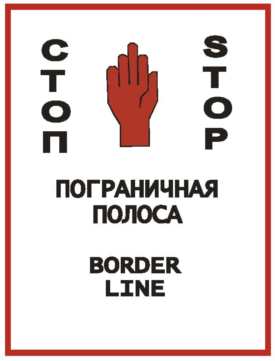 Описание предупреждающего знака, обозначающего пределы пограничной зоныПредупреждающий знак, обозначающий пределы пограничной зоны (далее – предупреждающий знак), представляет собой щит размером 1200 х 900 мм, выполненный на основе из металла. При изготовлении предупреждающего знака рекомендуется применять положения СТБ 1140-2013 «Технические средства организации дорожного движения. Знаки дорожные. Общие технические условия».Фон предупреждающего знака белый, надписи выполнены черным цветом, изображение восклицательного знака и кайма – красным цветом.В верхней части предупреждающего знака по горизонтали расположены надписи на русском «ВНИМАНИЕ» и на английском «ATTENTION» языках с высотой литерной площадки 100 мм, по центру между ними – рисунок в виде восклицательного знака. Ниже размещены надписи на русском «ПОГРАНИЧНАЯ ЗОНА» и на английском «BORDER ZONE» языках с высотой литерной площадки 75 мм.Ширина красной каймы составляет 10 мм, радиус закругления по кромке предупреждающего знака – 10 мм.Предупреждающий знак устанавливается на опоре в виде металлической трубы на высоте 1700 мм от уровня земли на дорогах, ведущих в пограничную зону.Изображение предупреждающего знака, обозначающего пределы пограничной зоны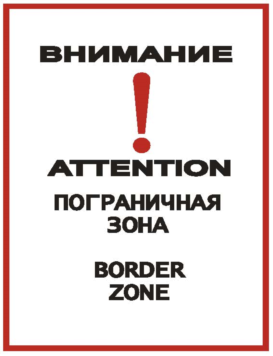 Описание предупреждающего знака, обозначающего пределы пограничной полосы вне дорогПредупреждающий знак, обозначающий пределы пограничной полосы вне дорог (далее – предупреждающий знак), представляет собой щит размером 180 х 480 мм и выполнен из эластичного водонепроницаемого материала, устойчивого к перепаду температур в диапазоне от –30 °С до +40 °С, к выцветанию (выгоранию) нанесенной надписи при прямом воздействии солнечных лучей и атмосферных осадков.Фон предупреждающего знака белый, надписи выполнены черным цветом, кайма – красным цветом.В верхней части предупреждающего знака по горизонтали выполнена надпись «СТОП» буквами высотой 40 мм. Под ней размещена в две строки надпись «ПОГРАНИЧНАЯ ПОЛОСА ПРОЕЗД – ПРОХОД» с буквами высотой 25 мм. Ниже находится надпись «ЗАПРЕЩЕН!» с буквами высотой 40 мм.Предупреждающий знак крепится на стволах деревьев (опоре в виде деревянного бруса сечением 50 х 50 мм) на высоте 1700 мм от уровня земли вне дорог, ведущих в пограничную полосу.Изображение предупреждающего знака, обозначающего пределы пограничной полосы вне дорог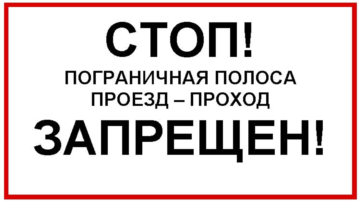 ОПИСАНИЕ
предупреждающего знака, обозначающего место въезда (входа) в пограничную полосу и выезда (выхода) из пограничной полосыПредупреждающий знак, обозначающий место въезда (входа) в пограничную полосу и выезда (выхода) из пограничной полосы (далее – предупреждающий знак), представляет собой щит размером 310 x 610 мм, выполненный из эластичного водонепроницаемого материала, устойчивого к перепаду температур в диапазоне от –30 °C до +40 °C, к выцветанию (выгоранию) нанесенной надписи при прямом воздействии солнечных лучей и атмосферных осадков.Фон предупреждающего знака белый, надписи выполнены черным цветом, кайма – красным цветом.В верхней части предупреждающего знака по горизонтали размещено наименование сельского (поселкового) местного Совета депутатов, на территории которого находится место въезда (входа) в пограничную полосу и выезда (выхода) из пограничной полосы. Высота букв – 15 мм. Под ним в четыре строки располагается надпись «МЕСТО ВЪЕЗДА (ВХОДА) В ПОГРАНИЧНУЮ ПОЛОСУ И ВЫЕЗДА (ВЫХОДА) ИЗ ПОГРАНИЧНОЙ ПОЛОСЫ» буквами высотой 25 мм. Ниже находится надпись, обозначающая номер места въезда (входа) в пограничную полосу и выезда (выхода) из пограничной полосы, выполненная буквами высотой 45 мм.В нижней части предупреждающего знака по горизонтали указываются наименование и номер контактного телефона подразделения органов пограничной службы, на участке которого находится предупреждающий знак. Буквы имеют высоту 10 мм, цифры – 15 мм.ФормаИЗОБРАЖЕНИЕ
предупреждающего знака, обозначающего место въезда (входа) в пограничную полосу и выезда (выхода) из пограничной полосы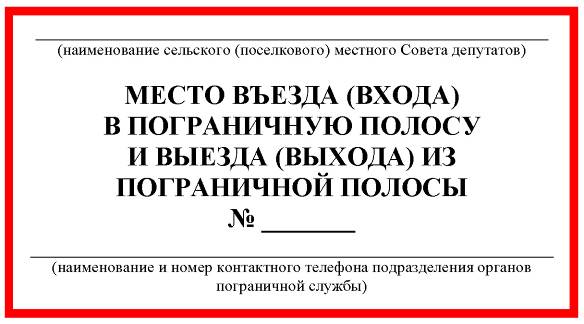 «1. Пограничная зона Республики Беларусь*органы пограничной службы»;«4. Территории, на которых введено чрезвычайное положение или возникла чрезвычайная ситуациякомендант территории, на которой введено чрезвычайное положение

начальник областного (Минского городского) управления Министерства по чрезвычайным ситуациям 

начальник городского (районного) отдела по чрезвычайным ситуациям»;«8. Территориальные органы пограничной службы, орган пограничной службы специального назначения, организации, создаваемые для обеспечения выполнения задач, возложенных на органы пограничной службы, их подразделения и объектыорганы пограничной службы, подчиненные Государственному пограничному комитету»; Премьер-министр Республики БеларусьС.СидорскийУТВЕРЖДЕНОПостановление
Совета Министров
Республики Беларусь22.01.2009 № 70Приложениек Положению о порядке
обозначения Государственной
границы Республики
Беларусь на местности УТВЕРЖДЕНОПостановление
Совета Министров
Республики Беларусь
22.01.2009 № 70
(в редакции постановления
Совета Министров
Республики Беларусь
09.07.2015 № 580)УТВЕРЖДЕНОПостановление
Совета Министров
Республики Беларусь22.01.2009 № 70УТВЕРЖДЕНОПостановление
Совета Министров
Республики Беларусь
22.01.2009 № 70
(в редакции постановления
Совета Министров
Республики Беларусь
09.07.2015 № 580)УТВЕРЖДЕНОПостановление
Совета Министров
Республики Беларусь22.01.2009 № 70УТВЕРЖДЕНОПостановление
Совета Министров
Республики Беларусь22.01.2009 № 70УТВЕРЖДЕНОПостановление
Совета Министров
Республики Беларусь22.01.2009 № 70УТВЕРЖДЕНОПостановление
Совета Министров
Республики Беларусь22.01.2009 № 70УТВЕРЖДЕНОПостановление
Совета Министров
Республики Беларусь22.01.2009 № 70УТВЕРЖДЕНОПостановление
Совета Министров
Республики Беларусь22.01.2009 № 70УТВЕРЖДЕНОПостановление 
Совета Министров 
Республики Беларусь
22.01.2009 № 70
(в редакции постановления 
Совета Министров 
Республики Беларусь
30.09.2020 № 574)УТВЕРЖДЕНОПостановление 
Совета Министров 
Республики Беларусь
22.01.2009 № 70
(в редакции постановления 
Совета Министров 
Республики Беларусь
30.09.2020 № 574)